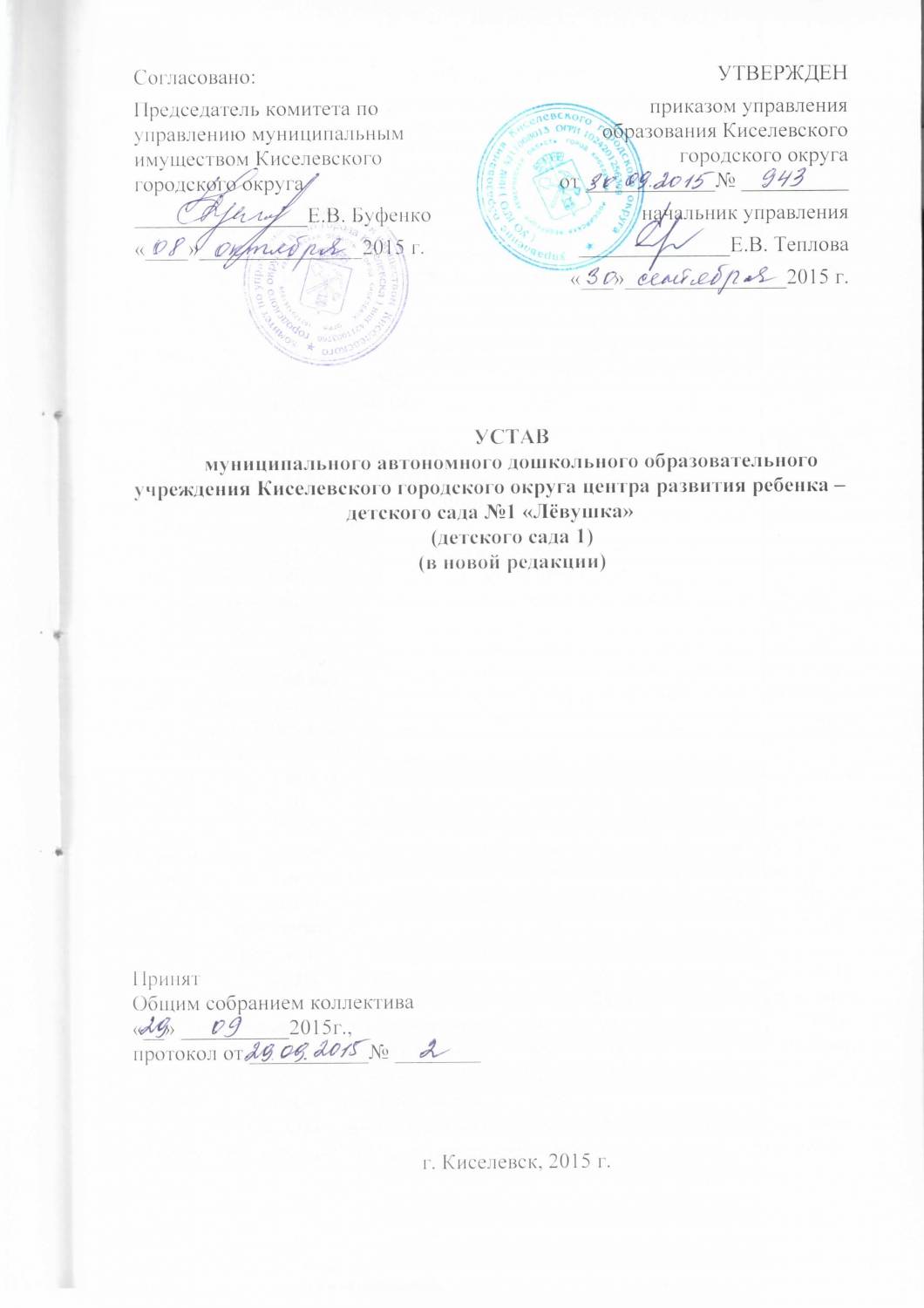 1. Общие положенияМуниципальное автономное дошкольное образовательное учреждение Киселевского городского округа центр развития ребенка -детский сад №1 «Лёвушка» (далее по тексту - Образовательная организация, Учреждение) - некоммерческая организация, созданная муниципальным образованием «Киселевский городской округ» для оказания услуг в целях обеспечения реализации предусмотренных законодательством Российской Федерации полномочий органов местного самоуправления в сфере образования.Полное     наименование    Образовательной    организации -муниципальное   автономное   дошкольное   образовательное   учреждение Киселевского городского округа центр развития ребенка - детский сад №1 «Лёвушка». Сокращенное наименование Образовательной организации -детский сад 1.1.3.	Местонахождение: 652723, Российская Федерация, Кемеровская
область, город Киселевск, улица 50 лет города, 51.1.4.	Образовательная организация является муниципальным
автономным учреждением.1.5.	Учредителем Образовательной организации является
муниципальное образование «Киселевский городской округ».Полномочия собственника возложены на комитет по управлению муниципальным имуществом Киселевского городского округа (далее по тексту - Собственник). Полномочия и функции учредителя возложены на управление образования Киселевского городского округа (далее по тексту - Учредитель).      1.8.Тип Образовательной организации - дошкольная образовательная организация.1.9.	Образовательная организация действует на основании Устава,
утвержденного приказом Учредителя.1.10. 	В Образовательной организации не допускаются создание и
деятельность организационных структур политических партий, общественно-политических и религиозных движений и организаций (объединений).1.11.	Образовательная организация имеет право устанавливать прямые
связи с образовательными организациями, предприятиями и иными
организациями, в том числе и иностранными.      1.12. Образовательная организация в своей деятельности
руководствуется Конституцией Российской Федерации, федеральными
законами, указами и распоряжениями Президента Российской Федерации,
постановлениями и распоряжениями Правительства Российской Федерации,
муниципальными правовыми актами Киселевского городского округа,
приказами Учредителя, и настоящим Уставом.     1.13.	Образовательная организация самостоятельна в осуществлении
образовательной,  научной,  административной,  финансово-экономической деятельности, разработке и принятии локальных нормативных актов в соответствии с нормативными правовыми актами Российской Федерации и настоящим Уставом. Образовательная организация свободна в определении содержания образования, выборе учебно-методического обеспечения, образовательных технологий по реализуемым ею образовательным программам.1.14.	К компетенции Образовательной организации относятся:разработка и принятие правил внутреннего распорядка воспитанников, правил внутреннего трудового распорядка, иных локальных нормативных актов;материально-техническое обеспечение образовательной деятельности, оборудование помещений в соответствии с государственными и местными нормами и требованиям;предоставление Учредителю и общественности ежегодного отчета о поступлении и расходовании финансовых и материальных средств, а также отчета о результатах самообследования;-	установление штатного расписания;прием на работу работников, заключение с ними и расторжение трудовых договоров, распределение должностных обязанностей, создание условий и организация дополнительного профессионального образования работников;разработка и утверждение основной общеобразовательной программы дошкольного образования;разработка и утверждение по согласованию с Учредителем программы развития Образовательной организации;прием воспитанников в образовательную организацию;проведение оценки индивидуального развития детей;-	использование и совершенствование методов обучения и воспитания, образовательных технологий;проведение   самообследования,   обеспечение   функционирования внутренней системы оценки качества образования;создание необходимых условий для охраны и укрепления здоровья, воспитанников и работников Образовательной организации;создание условий для занятия воспитанниками физической культурой и спортом;организация научно-методической работы, в том числе организация и проведение научных и методических конференций, семинаров;обеспечение создания и ведения официального сайта Образовательной организации в сети "Интернет".1.15.	Образовательная организация обязана осуществлять свою
деятельность в соответствии с законодательством об образовании, в том
числе:-	обеспечивать реализацию в полном объеме образовательных программ, соответствие применяемых форм, средств, методов обучения и воспитания возрастным, психофизическим особенностям, склонностям, способностям, интересам и потребностям воспитанников;-	создавать безопасные условия обучения, воспитания воспитанников в соответствии с установленными нормами, обеспечивающими жизнь и здоровье воспитанников, работников Образовательной организации;-	соблюдать права и свободы воспитанников, родителей (законных представителей) несовершеннолетних воспитанников, работников Образовательной организации.1.6. Образовательная организация несет ответственность в установленном законодательством Российской Федерации порядке за невыполнение или ненадлежащее выполнение функций, отнесенных к ее компетенции, за реализацию не в полном объеме образовательных программ в соответствии с учебным планом, а также за жизнь и здоровье воспитанников, работников Образовательной организации. За нарушение или незаконное ограничение права на образование и предусмотренных законодательством об образовании прав и свобод воспитанников, родителей (законных представителей) несовершеннолетних воспитанников, нарушение требований к организации и осуществлению образовательной деятельности образовательная организация и ее должностные лица несут административную ответственность в соответствии с Кодексом Российской Федерации об административных правонарушениях.В Образовательной организации должны быть созданы условия для ознакомления всех работников, родителей (законных представителей) несовершеннолетних воспитанников с настоящим Уставом.Право на осуществление образовательной деятельности возникает у Образовательной организации с момента выдачи ему лицензии на осуществление образовательной деятельности.1.19.	Образовательная организация проводит работы по
мобилизационной подготовке и бронированию граждан, пребывающих в
запасе.1.20.	Образовательная организация обеспечивает сохранность архивных
документов, в том числе документов по личному составу, в течение сроков
их хранения, установленных федеральными законами.1.21 .Образовательная организация формирует открытые и общедоступные информационные ресурсы, содержащие информацию об их деятельности, и обеспечивают доступ к таким ресурсам посредством размещения их в информационно-телекоммуникационных сетях, в том числе на официальном сайте Образовательной организации в сети "Интернет".1.22. Образовательная организация обеспечивает открытость и доступность:1) информации:-	о дате создания Образовательной организации, об учредителе, о месте нахождения Образовательной организации, о режиме, графике работы, контактных телефонах и об адресах электронной почты;- о структуре и об органах управления образовательной организацией;- о реализуемых образовательных программах;-	о численности воспитанников по реализуемым образовательным программам за счет бюджетных ассигнования из соответствующего бюджета бюджетной системы Российской Федерации и по договорам об образовании за счет средств физических и (или) юридических лиц;- о языках образования;- о руководителе Образовательной организации, его заместителях;- о персональном составе педагогических работников с указанием уровня образования, квалификации и опыта работы;-о материально-техническом обеспечении образовательной деятельности (в том числе о наличии оборудованных объектов для проведения практических занятий, библиотек, средств обучения и воспитания, об условиях охраны здоровья воспитанников);об объеме образовательной деятельности, финансовое обеспечение которой осуществляется за счет бюджетных ассигнований местного бюджета;о поступлении финансовых и материальных средств и об их расходовании по итогам финансового года;2)копий:-	настоящего Устава;-лицензии на осуществление образовательной деятельности (с приложениями);-	плана финансово-хозяйственной деятельности;-локальных нормативных актов, предусмотренных федеральными законами, правил внутреннего распорядка воспитанников, правил внутреннего трудового распорядка, коллективного договора;-	отчета о результатах самообследования;предписаний органов, осуществляющих государственный контроль (надзор) в сфере образования, отчетов об исполнении таких предписаний;- иной информации, которая размещается, опубликовывается по решению Образовательной организации и (или) размещение, опубликование которой являются обязательными в соответствии с законодательством Российской Федерации.2. Цель, предмет и виды деятельности Образовательнойорганизации2.1. Цель деятельности Образовательной организации - формирование общей культуры, развитие физических, интеллектуальных, нравственных, эстетических и личностных качеств, формирование предпосылок учебной деятельности, сохранение и укрепление здоровья детей дошкольного возраста.2.2. Основным видом деятельности Образовательной организации является реализация основной общеобразовательной программы дошкольного образования.2.3. Предметом основного вида деятельности является дошкольное образование.2.4. Дополнительным видом деятельности Образовательной организации является:-присмотр и уход;-медицинская деятельность (первичная медико-санитарная помощь, не включенная в базовую программу обязательного медицинского страхования);-организация и проведении олимпиад, конкурсов, мероприятий, направленных на выявление и развитие у обучающихся интеллектуальных и творческих способностей, способностей к занятиям физической культурой и спортом, интереса к научной (научно-исследовательской) деятельности, творческой деятельности, физкультурно-спортивной деятельности;-организация мероприятий (конкурсы, смотры, по месту расположения организации);-организация мероприятий (выставки по месту расположения организации);-предоставление платных образовательных услуг, перечень которых определен пп. 2.5. настоящего Устава.2.5. Образовательная организация вправе осуществлять следующие виды деятельности, приносящей доход:1) присмотр и уход;2) предоставление следующих платных образовательных услуг:- обучение детей плаванию;- обучение детей вокалу;- обучение детей технике рисования на ткани «Батик»;- профилактика речевых нарушений;- обучение детей английскому языку;- обучение детей танцам;- обучение детей театральному искусству3) оказание иных платных услуг: - оздоровление кислородными коктейлями.3. Организация образовательного процесса3.1.      Образовательная      организация      реализует основнуюобщеобразовательную     программу образовательную     программудошкольного образования (далее по тексту - образовательная программа).3.2.Обучение осуществляется в образовательной организации в очнойформе.3.3. Образовательная организация обеспечивает получение дошкольного образования, присмотр и уход за воспитанниками в возрасте от двух месяцев до прекращения образовательных отношений. 3.4. Сроки   получения   дошкольного   образования   устанавливаются федеральным государственным образовательным стандартом дошкольногообразования.3.5. Содержание      дошкольного      образования      определяется образовательной программой дошкольного образования3.6. Требования к структуре, объему, условиям реализации и результатам освоения образовательной программы дошкольного образования определяются федеральным государственным образовательным стандартом дошкольного образования.3.7. Образовательная программа дошкольного образования самостоятельно разрабатывается и утверждается Образовательной организацией.3.8. Образовательная программа дошкольного образования разрабатывается и утверждается Образовательной организацией в соответствии с федеральным государственным образовательным стандартом дошкольного образования и с учетом соответствующих примерных образовательных программ дошкольного образования.3.9. В Образовательной организации образовательная деятельность осуществляется на государственном языке Российской Федерации.3.10. Освоение образовательных программ дошкольного образования не сопровождается проведением промежуточных аттестаций и итоговой аттестации обучающихся.3.11. Образовательная деятельность по образовательным программам дошкольного образования в Образовательной организации осуществляется в группах.3.12. Группы имеют общеразвивающую направленность. В группах общеразвивающей направленности осуществляется реализация образовательной программы дошкольного образования.3.13. В Образовательной организации могут быть организованы также семейные дошкольные группы с целью удовлетворения потребности населения в услугах дошкольного образования в семьях. Семейные дошкольные группы могут иметь общеразвивающую направленность или осуществлять присмотр и уход за детьми без реализации образовательной программы дошкольного образования.3.14. В группы могут включаться как воспитанники одного возраста, так и воспитанники разных возрастов (разновозрастные группы).3.15. Режим работы Образовательной организации пятидневный с выходными днями: суббота, воскресенье. Учреждение работает с 07:00 часов до 19:00 часов.4. Структура и компетенция органов управления образовательной организацией, порядок их формирования и сроки полномочий4.1. Управление Образовательной организацией осуществляется в соответствии с законодательством Российской Федерации с учетом особенностей,   установленных   федеральными   законами.   Деятельностьорганов самоуправления Образовательной организации регулируется действующим законодательством, настоящим Уставом и соответствующими положениями. Управление образовательной организацией осуществляется на основе сочетания принципов единоначалия и коллегиальности.4.2. Единоличным исполнительным органом Образовательной организации является заведующий, который осуществляет текущее руководство деятельностью образовательной организацией.4.2.1 .Заведующий назначается приказом Учредителя по результатам прохождения обязательной аттестации кандидатов на должность руководителя по согласованию с Главой Киселевского городского округа.4.2.2.Заведующий увольняется на основании приказа Учредителя по согласованию с Главой Киселевского городского округа.4.2.3. Заведующий имеет право на:- осуществление действий без доверенности от имени Образовательной организации;- выдачу доверенности, совершение иных юридически значимых действий;открытие    (закрытие)    в    установленном    порядке    счетов Образовательной организации;- осуществление в установленном порядке приема на работу работников Образовательной организации, а также заключение, изменение и расторжение трудовых договоров с ними;- распределение обязанностей между своими заместителями, а в случае необходимости - передачу им части своих полномочий в установленном порядке;- утверждение в установленном порядке структуры и штатного расписания Образовательной организации, принятие локальных нормативных актов, утверждение положений о структурных подразделениях, а также о филиалах и представительствах Образовательной организации (при их наличии);- ведение коллективных переговоров и заключение коллективных договоров;- поощрение работников Образовательной организации; привлечение       работников       Образовательной   организации   к дисциплинарной и материальной ответственности в соответствии с законодательством Российской Федерации;- решение иных вопросов, отнесенных законодательством Российской Федерации,    настоящим Уставом и трудовым договором к компетенциируководителя;- получение своевременно и в полном объеме заработной платы;- предоставление ему ежегодного оплачиваемого отпуска;- повышение квалификации;- иные права, предусмотренные действующим законодательством Российской Федерации, трудовым договором.4.2.4. Заведующий обязан:-	соблюдать  при исполнении должностных обязанностей требования законодательства Российской Федерации, законодательства Кемеровскойобласти, муниципальных правовых актов Киселевского городского округа,приказов Учредителя, настоящего Устава, коллективного договора, Соглашений, локальных нормативных актов и трудового договора;- обеспечивать эффективную деятельность Образовательной организации и её структурных подразделений, организацию административно-хозяйственной, финансовой и иной деятельности Образовательной организации;- обеспечивать планирование деятельности Образовательной организации с учетом средств, получаемых из всех источников, не запрещенных законодательством Российской Федерации;- обеспечивать целевое и эффективное использование денежных средств Образовательной организации, а также имущества, переданного Учреждению в оперативное управление в установленном порядке;- обеспечивать своевременное и качественное выполнение всех договоров и обязательств Образовательной организации;-	обеспечивать работникам Образовательной организации безопасные условия труда, соответствующие государственным нормативным требованиям охраны труда, а также социальные гарантии в соответствии с законодательством Российской Федерации;- создавать и соблюдать условия, обеспечивающие деятельность представителей работников, в соответствии с трудовым законодательством, коллективным договором и соглашениями;- обеспечивать разработку в установленном порядке правил внутреннего трудового распорядка;- требовать соблюдения работниками Образовательной организации правил внутреннего трудового распорядка;- обеспечивать выплату в полном размере заработной платы, пособий и иных выплат работникам Образовательной организации в соответствии с законодательством Российской Федерации, коллективным договором, правилами внутреннего трудового распорядка и трудовыми договорами;- не разглашать сведения, составляющие охраняемую законом тайну, ставшие известными ему в связи с исполнением своих должностных обязанностей;- обеспечивать выполнение требований законодательства Российской Федерации по гражданской обороне и мобилизационной подготовке;-	обеспечивать соблюдение законодательства Российской Федерации при выполнении финансово-хозяйственных операций, в том числе по своевременной и в    полном    объеме    уплате    всех    установленныхзаконодательством Российской Федерации налогов и сборов, а также представление   отчетности   в   порядке   и   сроки,   которые   установленызаконодательством Российской Федерации;- представлять работодателю проекты планов деятельности  образовательной организации и отчеты об исполнении этих планов в порядке и сроки, которые установлены законодательством Российской Федерации;- обеспечивать выполнение всех плановых показателей деятельности Образовательной организации;- обеспечивать своевременное выполнение нормативных правовых актов  и локальных нормативных актов работодателя;- своевременно информировать работодателя о начале проведения проверок деятельности Образовательной организации контрольными и правоохранительными органами и об их результатах, о случаях привлечения работников Образовательной организации к административной и уголовной ответственности, связанных с их работой в учреждении, а также незамедлительно сообщать о случаях возникновения в учреждении ситуации, представляющей угрозу жизни и здоровью работников и воспитанников;-	действовать в интересах представляемой Образовательной организации добросовестно и разумно;-	выполнять иные обязанности, предусмотренные законодательством российской Федерации.4.3. В учреждении формируются коллегиальные органы управления, к которым относятся:Общее собрание работников; Наблюдательный совет;Педагогический совет; Совет родителей.4.3.1. Общее собрание работников формируется из состава работников Образовательной организации. Общее собрание работников возглавляет председатель, который избирается открытым голосованием сроком на два года.Общее собрание работников функционирует бессрочно.Основная функция Общего собрания работников является обеспечение соблюдения образовательной организацией целей, в интересах которых она была создана.К   компетенции   Общего  собрания   работников  относится  решение следующих вопросов исключительной компетенции:- принятие Устава Образовательной организации и изменений к нему;- определение принципов формирования и использования имущества Образовательной организации, приобретенного за счет деятельности приносящей доход;- создание филиалов и открытие представительств Образовательной организации, а также:- утверждение программы развития Образовательной организации; рассмотрение жалоб и заявлений  родителей (законных представителей) воспитанников      на     действия      (бездействие)      педагогических     и  административных работников Образовательной организации;   согласование сметы расходования средств, полученных образовательной организацией из внебюджетных источников;    заслушивание отчета заведующего по итогам финансового года;     контроль за соблюдением здоровых и безопасных условий обучения, воспитания и труда в Образовательной организации;согласование локальных нормативных актов, локальных актов Образовательной организации, касающихся регулирования оплаты труда работников.Общее собрание работников функционирует в форме заседаний. Заседание Общего собрания работников правомочно, если на указанном заседании присутствует более половины его членов. Решение заседания принимается большинством голосов членов, присутствующих на заседании. Решение заседания по вопросам исключительной компетенции принимается единогласно. Общее собрание работников созывается заведующим по мере необходимости.Ни председатель, ни один из членов Общего собрания работников не вправе выступать от имени Образовательной организации.4.3.2. В учреждении создается Наблюдательный совет в составе пяти человек.4.3.2.1 .В состав Наблюдательного совета учреждения входят представители от управления образования Киселевского городского округа -2чел., представитель от комитета по управлению муниципальным имуществом Киселевского городского округа - 1 чел.; представитель от работников Образовательной организации - 1 чел., представитель об общественности - 1 чел.Срок полномочий Наблюдательного совета составляет 5 лет.Одно и то же лицо может быть членом Наблюдательного совета учреждения неограниченное число раз.Заведующий и его заместители не могут быть членами Наблюдательного совета учреждения. Заведующий участвует в заседаниях Наблюдательного совета учреждения с правом совещательного голоса.Членами Наблюдательного совета учреждения не могут быть лица, имеющие неснятую или непогашенную судимость.Учреждение не вправе выплачивать членам Наблюдательного совета учреждения вознаграждение за выполнение ими своих обязанностей, за  исключением   компенсации   документально   подтвержденных   расходов, непосредственно связанных с участием в работе Наблюдательного совета учреждения.Члены   Наблюдательного   совета   учреждения   могут   пользоваться услугами учреждения только на равных условиях с другими гражданами. Решение о назначении членов Наблюдательного совета учреждения или досрочном    прекращении    их   полномочий    принимается   управлением образования Киселевского городского округа. Представитель от работников избирается на Общем собрании работников сроком на пять лет. Решение о досрочном    прекращении    полномочий    представителя   от   работников снимается Общим собрание работников.Полномочия члена Наблюдательного совета учреждения могут быть прекращены досрочно:по просьбе члена Наблюдательного совета учреждения;в случае невозможности исполнения членом Наблюдательного совета учреждения своих обязанностей по состоянию здоровья или по причине его отсутствия в месте нахождения учреждения в течение четырех месяцев;в случае привлечения члена Наблюдательного совета учреждения к уголовной ответственности.Полномочия члена Наблюдательного совета учреждения, являющегося представителем органа местного самоуправления и состоящего с этим органом в трудовых отношениях:1)	прекращаются досрочно в случае прекращения трудовых отношений;2)	могут быть прекращены досрочно по представлению указанного
органа местного самоуправления.Вакантные места, образовавшиеся в наблюдательном совете учреждения в связи со смертью или с досрочным прекращением полномочий его членов, замещаются на оставшийся срок полномочий Наблюдательного совета учреждения.Председатель Наблюдательного совета учреждения избирается на срок полномочий Наблюдательного совета учреждения членами Наблюдательного совета из их числа простым большинством голосов от общего числа голосов членов Наблюдательного совета учреждения.Представитель работников учреждения не может быть избран председателем Наблюдательного совета учреждения.Наблюдательный совет учреждения в любое время вправе переизбрать своего председателя.Председатель Наблюдательного совета учреждения организует работу Наблюдательного совета учреждения, созывает его заседания, председательствует на них и организует ведение протокола.В отсутствие председателя Наблюдательного совета учреждения его функции осуществляет старший по возрасту член Наблюдательного совета ведения, за исключением представителя работников учреждения. 4.3.3. Наблюдательный совет учреждения рассматривает:1) предложения учредителя или руководителя учреждения о внесении изменений в устав учреждения;2) предложения учредителя или руководителя учреждения о создании и ликвидации   филиалов   учреждения,   об   открытии   и   о   закрытии   его представительств;3)	предложения    учреди геля    или    руководителя    учреждения    о
рерганизации учреждения или о его ликвидации;4)	предложения учредителя или руководителя учреждения об изъятии
имущества, закрепленного за учреждением на праве оперативного
управления;5)	предложения руководителя учреждения об участии учреждения в
других юридических лицах, в том числе о внесении денежных средств и
иного имущества в уставный (складочный) капитал других юридических лицили передаче такого имущества иным образом другим юридическим лицам, в качестве учредителя или участника;6)	проект плана финансово-хозяйственной деятельности учреждения;7)	по представлению руководителя учреждения проекты отчетов о
деятельности учреждения и об использовании его имущества, об исполнении
плана его финансово-хозяйственной деятельности, годовую бухгалтерскуюотчетность учреждения;8) предложения руководителя учреждения о совершении сделок по распоряжению имуществом, которым в соответствии федеральным законом учреждение не вправе распоряжаться самостоятельно;9)     предложения руководителя учреждения о совершении крупных сделок;10) предложения руководителя учреждения о совершении сделок, в совершении которых имеется заинтересованность;11) предложения руководителя учреждения о выборе кредитных организаций, в которых учреждение может открыть банковские счета;12) вопросы проведения аудита годовой бухгалтерской отчетности автономного учреждения и утверждения аудиторской организации.4.3.4. По вопросам, указанным в подпунктах 1.-4 и 8 пункта 4.3.3. настоящего Устава, Наблюдательный совет учреждения дает рекомендации. Учредитель учреждения принимает по этим вопросам решения после рассмотрения рекомендаций Наблюдательного совета учреждения.4.3.5. По вопросу, указанному в подпункте 1 пункта 4.3.3. настоящего Устава, Наблюдательный совет учреждения дает заключение, копия которого направляется учредителю учреждения. По вопросам, указанным в подпунктах 1 и 11 пункта 4.3.3. настоящего Устава, Наблюдательный совет учреждения дает заключение. Заведующий принимает по этим вопросам решения после рассмотрения заключений Наблюдательного совета учреждения.4.3.6.	Документы, представляемые в соответствии с подпунктом 7
а 4.3.3. настоящего Устава, утверждаются Наблюдательным советом
учреждения.   Копии   указанных  документов   направляются   Учредителюучреждения.4.3.6. По вопросам, указанным в подпунктах 9, 10 и 12 пункта 4.3.3. настоящего Устава, Наблюдательный совет учреждения принимает решения, обязательные для заведующего.4.3.7.	Рекомендации и заключения по вопросам, указанным в
подпунктах 1 -8 и 1 1 пункта 4.3.3. настоящего Устава, даются большинствомголосов от общего числа голосов членов Наблюдательного совета учреждения.4.3.8.	Решения по вопросам, указанным в подпунктах 9 и 12 п. 4.3.3.
настоящего Устава, принимаются Наблюдательным советом учреждениябольшинством  в две трети  голосов от общего числа голосов членов Наблюдательного совета учреждения.4.3.9.	Решение по вопросу, указанному в подпункте   10 п. 4.3.3.
настоящего Устава, принимается Наблюдательным советом учреждения впорядке, установленном федеральным законом.4.3.10.	Вопросы, относящиеся к компетенции Наблюдательного совета
учреждения в соответствии с пунктом 4.3.3. настоящего Устава, не могутбыть переданы на рассмотрение других органов учреждения.4.3.11.	По требованию Наблюдательного совета учреждения или любого
из его членов другие органы учреждения обязаны предоставить информацию
по вопросам, относящимся к компетенции Наблюдательного совета
учреждения.4.4. В состав Педагогического совета входят все педагогические работники Образовательной организации. Педагогический совет возглавляет Председатель, избранный сроком на пять лег.    Педагогический совет формируется из всех педагогических работников Образовательной организации.К компетенции Педагогического совета относится решение следующих вопросов:-	разработка и согласование реализуемых образовательных программ;-	анализ, оценка и планирование воспитательной и методической работы;- внутренний контроль образовательного процесса;- разработка учебного плана;-	разработка, апробация и применение педагогическими работниками новых педагогических и воспитательных технологий, программно-методического обеспечения, новых форм и методов обучения.Педагогический совет действует бессрочно.Педагогический совет функционирует в форме заседания. Заседание Педагогического   совета   правомочно,   если   на   указанном   заседании с присутствует более половины его членов. Решение заседания принимается большинством     голосов     членов,     присутствующих     на    заседании.Периодичность заседаний  Педагогического совета определяется планом работы Образовательной организации, но не реже 4 раз в год.       Ни председатель, ни один из членов Педагогического совета не вправе выступать от имени Образовательной организации.4.5. Совет родителей Учреждения создается на неопределенный срок.4.5.1.	Совет родителей Учреждения:
- осуществляет защиту прав и интересов детей;- содействует обеспечению оптимальных условий для организации образовательного процесса;- оказывает содействие в проведении массовых воспитательных мероприятий с детьми;- участвует в подготовке Учреждения к новому учебному году; - оказывает помощь администрации Учреждения в организации и проведении общих родительских собраний;- принимает участие в организации безопасных условий осуществления образовательного процесса, выполнение санитарно-гигиенических правил и норм;- координирует работу родительских комитетов в группах;- вправе аккумулировать родительские пожертвования;- вправе передавать в дар Учреждению какое-либо имущество; - согласовывает   локальные    нормативные    акты    Учреждения,касающиеся прав и законных интересов воспитанников, родителей.4.5.2.	Совет родителей Учреждения правомочен выносить решения при
наличии не менее половины своего состава. Решения принимаются простымбольшинством голосов.4.5.3.	Ни один из членов Совета родителей Учреждения, а также его
председатель и секретарь не вправе выступать от имени Учреждения.5. Порядок принятия локальных нормативных актов, содержащих нормы, регулирующие образовательные отношения5.1. Образовательная организация принимает локальные нормативные акты, содержащие нормы, регулирующие образовательные отношения (далее - локальные нормативные акты), в пределах своей компетенции в соответствии с законодательством Российской Федерации в порядке, установленном настоящим Уставом.5.2. Локальные нормативные акты утверждаются заведующим с учетом мнения соответствующего органа управления учреждением. Перед принятием локального нормативного акта заведующий направляет проект акта и обоснование по нему в соответствующий орган управления Образовательной организацией.5.4. Уполномоченный орган управления Образовательной организацией не позднее пяти рабочих дней со дня получения проекта указанного акта направляет заведующему мотивированное мнение по проекту в письменной форме. В случае если, мотивированное мнение такого органа не содержит согласия   с   проектом   локального   нормативного   акта,   либо   содержит предложения по его совершенствованию, заведующий может согласиться с   ним, либо   обязан   в   течение   трех   рабочих   дней   после   получения мотивированного   мнения   провести   дополнительные   консультации   с уполномоченным органом управления учреждением в целях достижения взаимоприемлемого  решения.   При   недостижении   согласия,   возникшие разногласия, оформляются протоколом, после чего заведующий имеет право принять локальный  нормативный акт, который может быть обжалован уполномоченным органом управления учреждением в суде.5.5. Образовательная организация принимает локальные нормативные акты по основным вопросам организации и осуществления образовательной деятельности, в том числе регламентирующие правила приема воспитанников, режим занятий воспитанников, формы, порядок и основания перевода, отчисления воспитанников, порядок оформления возникновения, приостановления и прекращения отношений между учреждением и родителями (законными представителями) несовершеннолетних воспитанников.6. Семейные дошкольные группы6.1. Семейные дошкольные группы являются структурными подразделениями муниципальных дошкольных образовательных организаций Киселевского юродского округа, реализующих общеобразовательную программу дошкольного образования.Семейная дошкольная группа создается на период отсутствия мест в муниципальных дошкольных образовательных организациях, находящихся на территории Киселевского городского округа. Семейная дошкольная  группа создается в семьях, имеющих:- трех и более детей в возрасте от 2 месяцев до 7 лет;- одного или двух детей в возрасте от 2 месяцев до 7 лет, оказавшихся в трудной жизненной ситуации;- одного и более детей в возрасте от 2 месяцев до 7 лет и ребенка-инвалида в возрасте до 18 лег.6.2. Семейные дошкольные группы создаются с целью удовлетворения потребности населения в услугах дошкольного образования в семьях.6.3. Семейные дошкольные группы могут иметь общеразвивающую направленность или осуществлять присмотр и уход за детьми без реализации образовательной программы дошкольного образования.6.4. Воспитанниками семейной дошкольной группы являются дети в сот 1 года 6 месяцев до 7 лет.6.5. Семейные    дошкольные    группы    открываются    в    порядке, установленном администрацией Киселевского городского округа.6.6. Организация     деятельности     семейной     дошкольной     группы регламентируется действующим законодательством Российской Федерации, постановлением администрации Киселевского городского округа, а также Положением о семейной дошкольной группы, принятым в Образовательной организации.7. Участники образовательного процесса7.1.	Участниками образовательного процесса в учреждении являются
воспитанники,  педагогические работники  Образовательной  организации,родители (законные представители) воспитанников.7.2.	Правила   приема   в   учреждение   определяется   действующим
законодательством   в   сфере   образования,   в   части   неурегулированной
законодательством   -   правилами   приема,   утвержденными   заведующим
Образовательной организацией.7.3.	Учреждение обеспечивает возможность ознакомления родителей
(законных   представителей)   поступающих   воспитанников   с   настоящимуставом, лицензией на осуществление образовательной деятельности и другими документами, регламентирующими организацию образовательного процесса, путем опубликования их на официальном сайте Образовательной организации и размещением их на стендах в здании Образовательной организации.7.4.	Учреждению запрещается привлекать воспитанников к труду, не
предусмотренному образовательной программой, без их согласия и согласияродителей (законных представителей).7.5.	Дисциплина в учреждении поддерживается на основе уважения
человеческого достоинства воспитанников и педагогических работников.Применение методов физического и психического воздействия по отношению к воспитанникам не допускается.7.6. Основные   права  и   обязанности   воспитанников  определяются действующим законодательством Российской Федерации, законодательством Кемеровской области и локальными нормативными актами Образовательной организации.7.7. Права и обязанности родителей (законных представителей) воспитанников определяются действующим законодательством Российской Федерации и договором, заключенным между образовательной организацией и родителем (законным представителем).7.8.	Основные права и обязанности педагогических работников
устанавливаются действующим законодательством Российской Федерации,
локальными    актами    Образовательной    организации.    Педагогическиеработники имеют право участвовать в управлении учреждением путем непосредственного участия в заседаниях Педагогического совета. 7.9. Педагогические работники обязаны:1) осуществлять свою деятельность на высоком профессиональном обеспечивать   в   полном   объеме   реализацию   преподаваемыхдисциплин.2)  соблюдать правовые, нравственные и этические нормы, следовать требованиям профессиональной этики;3) уважать честь и достоинство воспитанников и других участников образовательных отношений;4) развивать     у     воспитанников     познавательную     активность, самостоятельность,   инициативу,   творческие   способности,   формировать гражданскую   позицию,   способность   к   труду   и   жизни   в   условиях современного мира, формировать у воспитанников культуру здорового и безопасного образа жизни;5) применять педагогически обоснованные и обеспечивающие высокое качество образования формы, методы обучения и воспитания;6) учитывать особенности психофизического развития воспитанников и состояние их здоровья, соблюдать специальные условия, необходимые для получения образования лицами с ограниченными возможностями здоровья, взаимодействовать при необходимости с медицинскими организациями;7)	систематически повышать свой профессиональный уровень;8)	проходить аттестацию на соответствие занимаемой должности в
порядке, установленном законодательством об образовании;9)	проходить в соответствии с трудовым законодательством
предварительные при поступлении на работу и периодические медицинские
осмотры, а также внеочередные медицинские осмотры по направлениюработодателя;10)	проходить в установленном законодательством Российской
Федерации порядке обучение и проверку знаний и навыков в области охраны
труда;11)  соблюдать настоящий Устав, правила внутреннего трудового распорядка.7.10. Педагогическим       работникам       запрещается       использовать образовательную деятельность для политической агитации, принуждения воспитанников к принятию политических, религиозных или иных убеждений либо отказу от них, для разжигания социальной, расовой, национальной или религиозной розни, для агитации, пропагандирующей исключительность, превосходство либо неполноценность граждан по признаку социальной, расовой, национальной, религиозной или языковой принадлежности, их отношения к религии, в том числе посредством сообщения обучающимся недостоверных сведений об исторических, о национальных, религиозных и культурных традициях народов, а также для побуждения обучающихся к действиям, противоречащим Конституции Российской Федерации.7.11. Педагогические работники несут ответственность за неисполнение или ненадлежащее исполнение возложенных на них обязанностей в порядке и в случаях, которые установлены федеральными законами. Неисполнение или ненадлежащее исполнение педагогическими работниками обязанностей учитывается при прохождении ими аттестации.7.12.	Работники Образовательной организации, занимающие должности
инженерно-технических,	административно-хозяйственных,
производственных,    учебно-вспомогательных,    медицинских    и    иныхработников, осуществляющих вспомогательные функции,   обладают всеми правами,    предоставляемыми    им    в    соответствии    с    действующим законодательством,   законами   Кемеровской   области,   муниципальными правовыми актами, трудовым договором, локальными нормативными актами и локальными актами Образовательной организации.7.12.1.	Работники Образовательной организации, занимающие
должности      инженерно - технических,     административно-хозяйственных,производственных,    учебно-вспомогательных,    медицинских    и    иных работников, осуществляющих вспомогательные функции, обязаны:-	осуществлять свою деятельность  на  высоком  профессиональном уровне:-	соблюдать правовые, нравственные и этические нормы, следовать требованиям профессиональной этики;- уважать   честь   и   достоинство   воспитанников   и   работников Образовательной организации;- проходить в соответствии с трудовым законодательством предварительные при поступлении на работу и периодические медицинские осмотры, а также внеочередные медицинские осмотры по направлению работодателя;-	проходить в установленном законодательством Российской Федерации порядке обучение и проверку знаний и навыков в области охраны труда и ГО;-	соблюдать настоящий Устав, правила внутреннего трудового распорядка.7.12.2.	Работники    Образовательной    организации,    занимающие
должности      инженерно-технических,      административно-хозяйственных,производственных, учебно-вспомогательных, медицинских и иных
работников,    осуществляющих    вспомогательные    функции,	несутответственность    за    неисполнение    или    ненадлежащее    исполнение возложенных   на  них  обязанностей   в  порядке  и   в  случаях,  которые установлены федеральными законами.7.13.	Работники Образовательной организации имеют право на:-	участие   в   управлении   учреждением   в   порядке,   определяемом настоящим Уставом;-	защиту профессиональной чести и достоинства.8. Имущество Образовательной организации8.1.	Финансовое обеспечение оказания муниципальной услуги по
реализации основной общеобразовательной программы дошкольного
образования       осуществляется   в   соответствии   с   законодательствомРоссийской Федерации и с учетом особенностей, установленных Федеральным законом об образовании.8.2.	Материально-техническое обеспечение деятельности
Образовательной    организации    осуществляется    за    счет    субсидии,предоставляемой из бюджетов бюджетной системы Российской Федерации.8.3.	Финансовое обеспечение выполнения муниципального задания
Учреждением осуществляется в виде субсидий из бюджета Киселевскогогородского округа.8.4.	Финансовое обеспечение  выполнения  муниципального задания
осуществляется с учетом расходов на содержание недвижимого имущества иособо  ценного  движимого  имущества,  закрепленных  за  Учреждением Собственником   или   приобретенных   Учреждением   за   счет   средств, выделенных ему Учредителем на приобретение такого имущества, расходов на уплату  налогов,  в качестве объекта налогообложения по которым признается соответствующее имущество, в том числе земельные участки.8.5.	Виды и перечни особо ценного движимого имущества формируются
Учредителем и утверждаются Собственником.8.6.	Крупной сделкой признается сделка, связанная с распоряжением
денежными    средствами,    привлечением   заемных   денежных   средств,отчуждением имущества (которым в соответствии с Федеральным законом Учреждение вправе распоряжаться самостоятельно), а также с передачей такого имущества в пользование или в залог, при условии, что цена такой сделки либо стоимость отчуждаемого или передаваемого имущества превышает пять процентов балансовой стоимости активов Учреждения, определяемой по данным его бухгалтерской отчетности на последнюю отчетную дату.8.7.	Крупная   сделка   совершается   с   предварительного   одобрения
Наблюдательного   совета.   Наблюдательный   совет   обязан   рассмотретьпредложение заведующего о совершении крупной сделки в течение пятнадцати календарных дней с момента поступления такого предложения председателю наблюдательного совета.        Крупная сделка, совершенная с нарушением требований федерального закона может быть признана недействительной по иску Учреждения или его Учредителя, если будет доказано, что другая сторона в сделке знала или должна была знать об отсутствии  одобрения  сделки  Наблюдательным советом.8.8.	Заведующий несет перед Учреждением ответственность в размере
убытков,  причиненных Учреждению в результате совершения  крупной сделки с нарушением требований закона, независимо от того, была ли эта сделка признана недействительной.8.9.	Сделка, в совершении которой имеется заинтересованность, может
быть совершена с предварительного одобрения наблюдательного совета
Учреждения. Наблюдательный совет Учреждения обязан рассмотреть
предложение о совершении сделки, в совершении которой имеется
заинтересованность, в течение пятнадцати календарных дней с момента
поступления такого предложения председателю наблюдательного совета
Учреждения.        Решение   об   одобрении   сделки,   в   совершении   которой   имеется заинтересованность,     принимается     большинством     голосов     членов наблюдательного совета Учреждения, не заинтересованных в совершении этой сделки. В случае, если лица, заинтересованные в совершении сделки, составляют в Наблюдательном совете Учреждения большинство, решение об одобрении  сделки,  в совершении  которой  имеется  заинтересованность, принимается Учредителем Учреждения.         Сделка, в совершении которой имеется заинтересованность и которая совершена с нарушением требований федерального закона, может быть признана недействительной по иску Учреждения или его Учредителя, если сторона сделки не докажет, что она не знала и не могла знать о наличии  конфликта интересов в отношении этой сделки или об отсутствии ее одобрения.        Заинтересованное лицо, нарушившее обязанность, предусмотренную федеральным законом, несет перед Учреждением ответственность в размере убытков, причиненных ему в результате совершения сделки, в совершении которой имеется заинтересованность, с нарушением требований федерального закона, независимо от того, была ли эта сделка признана недействительной, если не докажет, что оно не знало и не могло знать о предполагаемой сделке или о своей заинтересованности в ее совершении. Такую же ответственность несет заведующий, не являющийся лицом, заинтересованным в совершении сделки, в совершении которой имеется заинтересованность, если не докажет, что он не знал и не мог знать о наличии конфликта интересов в отношении этой сделки. В случае, если за убытки, причиненные Учреждению в результате совершения сделки, в совершении которой имеется заинтересованность, с нарушением требований федерального закона, отвечают несколько лиц, их ответственность является солидарной.8.10.	Учреждение не вправе размещать денежные средства на депозитах
кредитных организациях, а также совершать сделки с ценными бумагами,если иное не предусмотрено федеральными законами.8.11.Учреждение, за которым имущество закреплено на праве оперативного управления, владеет, пользуется этим имуществом в пределах, установленных законом, в соответствии с целями своей деятельности,назначением этого имущества и, если иное не установлено законом, распоряжается этим имуществом с согласия Собственника этого имущества.8.12. Имущество Учреждения закрепляется за ним на праве оперативного управления. Земельный участок, необходимый для выполнения Учреждением своих уставных целей, предоставляется ему на праве постоянного (бессрочного) пользования.8.13. Учреждение без согласия Собственника не вправе распоряжаться особо ценным движимым имуществом, закрепленным за ним Собственником приобретенным   Учреждением   за   счет  средств,   выделенных  ему  Собственником на приобретение такого имущества, а также недвижимым имуществом. Остальным находящимся на праве оперативного управления имуществом  Учреждение вправе распоряжаться самостоятельно, если иное не предусмотрено действующим законодательством Российской Федерации.8.14. Имущество Учреждения, оставшееся после удовлетворения требований кредиторов, а также имущество, на которое в соответствии с федеральными законами не может быть обращено взыскание по обязательствам Учреждения, передается ликвидационной комиссией Собственнику соответствующего имущества.8.15.Операции   с целевыми субсидиями, поступающими Учреждению, осуществляются на отдельном лицевом счете, открываемом Учреждению в Отделении по г. Киселевску Управления федерального казначейства по Кемеровской     области     в     порядке,     установленном     Федеральным казначейством.8.16.	Учреждению запрещено совершать сделки, возможными
последствиями которых является отчуждение или обременение имущества,
закрепленного за Учреждением, или имущества, приобретенного за счет
средств, выделенных Учреждению Собственником имущества, за
исключением случаев, если совершение таких сделок допускается
федеральными законами.8.17.	Учреждение несет ответственность перед Собственником за
сохранность и эффективное использование закрепленной за ним
собственности. Контроль деятельности Образовательной организации в этой
части осуществляется Собственником.8.18.Учреждение самостоятельно осуществляет финансово-хозяйственную деятельность.8.19. Учреждение осуществляет приносящую доходы деятельность постольку, поскольку это служит достижению целей, ради которых оно создано и соответствует указанным целям. Осуществление указанной деятельности допускается, если это не противоречит федеральным законам.8.20.	Доходы, полученные от приносящей доход деятельности, и
приобретенное    за    счет    этих    доходов    имущество    поступают    всамостоятельное распоряжение Учреждения.8.21.	Доходы от использования имущества, находящегося в оперативном
управлении Учреждения, а также имущество, приобретенное Учреждением
говору или иным основаниям, поступают в оперативное управление Учреждения в порядке, установленном действующим законодательством Российской Федерации.8.22. Доходы, полученные Учреждением за реализацию платной услуги по присмотру и уходу за детьми, осваивающими образовательные программы дошкольного образования в образовательных организациях, осуществляющих образовательную деятельность направляются на: - приобретение продуктов питания для организации четырехразового питания воспитанников в соответствии с действующими санитарно-эпидемиологическими правилами - 95 %;- приобретение мягкого инвентаря, хозяйственные расходы, приобретение медикаментов и др. - 5 %.8.23. Доходы, полученные Учреждением от реализации платных образовательных и иных услуг, направляются на:выплату заработной платы, премирование педагогических работников, административно-управленческого аппарата и младшего обслуживающего персонала, участвующих в предоставлении платной услуги;-	финансирование программ социального развития для работников учреждения;-	материально-техническое оснащение Учреждения, осуществление ремонтных работ и т.д.9. Порядок изменении настоящего Устава9.1.Изменения в настоящий Устав вносятся в порядке, установленном администрацией Киселевского городского округа.9.2. Изменения в настоящий Устав утверждаются приказом Учредителя после рассмотрения рекомендации Наблюдательного совета Учреждения. 9.3. Изменения в настоящий Устав принимаются Общим собранием работников в порядке, установленном разделом 5 настоящего Устава.10. Порядок реорганизации, ликвидации и изменение типа Образовательной организации10.1. Учреждение реорганизуется или ликвидируется в порядке, установленном гражданским законодательством, с учетом особенностей, предусмотренных законодательством об образовании.10.2.Принятие администрацией Киселевского городского округа решения о реорганизации или ликвидации Учреждения допускается наосновании положительного заключения комиссии по оценке последствийтакого решения.10.3. Порядок проведения оценки последствий принятия решения о реорганизации или ликвидации Учреждения, включая критерии этой оценки (по типам данных образовательных организаций), порядок создания комиссии   по  оценке   последствий  такого  решения   и   подготовки  ею заключений устанавливаются уполномоченным органом государственной власти Кемеровской области.10.4. Принятие решения о реорганизации и проведение реорганизации Учреждения, если иное не установлено актом Правительства Российской Федерации, осуществляются в порядке, установленном администрацией Киселевского городского округа.10.5. Реорганизация Учреждения может быть осуществлена в форме:1) слияния двух или нескольких автономных учреждений;2) присоединения к автономному учреждению одного учреждения или нескольких учреждений соответствующей формы собственности;3) разделения автономного учреждения на два учреждения или несколько учреждений соответствующей формы собственности;4)	выделения из автономного учреждения одного учреждения или
нескольких учреждений соответствующей формы собственности.Автономные учреждения могут быть реорганизованы в форме слияния или присоединения, если они созданы на базе имущества одного и того же собственника.    Учреждение может быть реорганизовано, если это не повлечет за собой нарушение конституционных прав граждан в социально-культурной сфере, в том числе прав граждан на получение бесплатного образования. 10.6. Принятие решения о ликвидации Учреждения, если иное не установлено актом Правительства Российской Федерации, осуществляется в порядке, установленном администрацией Киселевского городского округа. 10.7.Изменение типа Учреждения не является его реорганизацией. При изменении типа Учреждения в настоящий Устав вносятся соответствующие изменения10.8.Изменение типа Учреждения осуществляется в порядке, устанавливаемом администрацией Киселевского городского округа.11. Заключительные положения11.1. В связи с государственной регистрацией настоящего Устава, Устав муниципального автономного дошкольного образовательного учреждения Киселевского городского округа центра развития ребенка - детского сада №1 «Лёвушка», зарегистрированного 10 января 2014 года МФНС №11, считать утратившим силу._________________________________________________